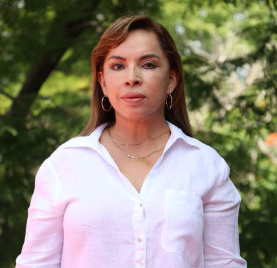 Ma. Elena Farías VillafánRegidora Municipal de El Salto, Jalisco INFORME TRIMESTRAL, OCTUBRE, NOVIEMBRE Y DICIEMBRE DE 2021Comisiones ediliciasTengo el distinguido honor de presidir:Comisión de CatastroFormo parte como vocal las siguientes comisiones:Comisión Educación Comisión de Inspección y Vigilancia Comisión de Obras PúblicasComisión de Participación Ciudadana y Vecinal Comisión de Planeación del Desarrollo MunicipalComisión Rastros y Servicios Complementarios Comisión Registro Civil Comisión Transparencia e Información Pública Comisión Asuntos Metropolitanos Sesiones de Comisión EdiliciaAsistencias a las sesiones del pleno:Comisión de CatastroComisión de Catastro19 de Octubre de 2021Instalación24 de Noviembre de 2021Segunda sesión08 de Diciembre de 2021Tercera sesiónTipo de sesiónOctubreNoviembreDiciembreInstalación1Ordinaria111Extra ordinaria 1